E-mail: hrcpresidency@unog.chTel:       +41 (0) 22 917 57 27HUMAN RIGHTS COUNCIL 24 March 2016Excellencies,		In my capacity as President of the Human Rights Council, I have the honour to submit for your attention the list of candidates proposed for the four vacancies of special procedures mandate holders to be appointed at the thirty-first session of the Human Rights Council, namely: Expert Mechanism on the Rights of Indigenous Peoples (EMRIP), member from Eastern European States [HRC res. 6/36];Expert Mechanism on the Rights of Indigenous Peoples (EMRIP), member from Latin American and Caribbean States [HRC res. 6/36];Working Group on the issue of human rights and transnational corporations and other business enterprises, member from Asia-Pacific States [HRC res. 26/22]; andSpecial Rapporteur on the situation of human rights in the Palestinian territories occupied since 1967 [CHR res. 1993/2 and HRC res. 5/1].I have held broad consultations, in particular through the regional coordinators, based on the recommendations of the Consultative Group, to ensure the endorsement of my proposed candidates in accordance with paragraphs 52 and 53 of the annex to Council resolution 5/1.Following these broad consultations with States and other relevant stakeholders, I have decided, in three out of four cases, to propose the candidate recommended and ranked first by the Consultative Group for approval by the Council while in one case, I propose the candidate recommended and ranked second.For the position of Expert Mechanism on the Rights of Indigenous Peoples (EMRIP), member from Eastern European States, I propose Mr. Alexey TSYKAREV (Russian Federation).In relation to the mandate of the Expert Mechanism on the Rights of Indigenous Peoples (EMRIP), member from Latin American and Caribbean States, I propose Ms. Erika YAMADA (Brazil).As far as the Working Group on the issue of human rights and transnational corporations and other business enterprises is concerned, during my consultations questions were raised as to the ability, or willingness of the proposed candidate ranked first to comply with the mandate of the Working Group. The candidate confirmed in a telephone conversation that he is fully aware of and committed to upholding the mandate of the Working Group and would not in any way undermine its work. Based on this clarification I have decided to follow the recommendation of the Consultative Group and propose Mr. Surya DEVA (India) as the new member of the Working Group. I also took careful note of concerns raised in relation to the gender balance within the Working Group.  In relation to the mandate for the Special Rapporteur on the situation of human rights in the Palestinian territories occupied since 1967, in the context of the broad consultations with stakeholders, information was brought to my attention about the candidates recommended by the Consultative Group. I had the opportunity to discuss twice this information with the Consultative Group. I was reassured by the Group that the selection process had been exhaustive and thorough based on the general criteria, technical and objective requirements, available information, and working modalities applied to the selection of all mandate-holders and that there were no new elements in the current circumstances which would affect its recommendations. Based on my consultations, and the general criteria contained in paragraph 39 of resolution 5/1 relating to (a) expertise; (b) experience in the field of the mandate; (c) independence; (d) impartiality; (e) personal integrity; and (f) objectivity, I have decided to nominate Mr. Stanley Michael LYNK (Canada).  While I note the Consultative Group’s objective of paying due attention to the gender balance among mandate holders, I would like to stress that more needs to be done in this regard, but in particular in regard to a better gender balance within the Working Groups. Therefore, I would strongly encourage qualified women-candidates to apply for forthcoming appointments. I would like to express my sincere gratitude to the members of the Consultative Group for their work and the seriousness with which they have carried out their task. I particularly welcome the availability of the Consultative Group to discuss issues of importance relating to the selection process and advise me accordingly. I appreciate fully the importance attached by the Group to ensure the integrity of the process as well as the compliance with relevant Human Rights Council resolutions and decisions. Please accept, Excellencies, the assurances of my highest consideration.Yours sincerely,CHOI KyonglimPresident of the Human Rights CouncilEnclosureTo all Permanent Representatives to the United Nations Office at GenevaList of special procedures mandate-holders and EMRIP experts scheduled to be appointed at the 31st session of the Human Rights CouncilExpert Mechanism on the Rights of Indigenous Peoples (EMRIP), member from Eastern European StatesMr. Alexey TSYKAREV (Russian Federation)Expert Mechanism on the Rights of Indigenous Peoples (EMRIP), member from Latin American and Caribbean StatesMs. Erika YAMADA (Brazil)Working Group on the issue of human rights and transnational corporations and other business enterprises, member from Asia-Pacific StatesMr. Surya DEVA (India)Special Rapporteur on the situation of human rights in the Palestinian territories occupied since 1967Mr. Stanley Michael LYNK (Canada)---
BUREAU DU PRESIDENTCONSEIL DES DROITS DE L’HOMME
OFFICE OF THE PRESIDENT
HUMAN RIGHTS COUNCIL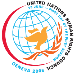 